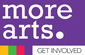 The Cultural Partnership: more arts.Incorporated Charitable Organisation No.1154785APPENDIX TO P&P/ma012 – HANDLING COMPLAINTSGuidelines for Handling ComplaintsRemain calm and respectful throughout the conversationShow an interest and Listen - allow the person to talk about the complaint in their own words.  Sometimes a person just wants to "let off steam"Don't debate the facts in the first instance, especially if the person is angryObtain details about the complaint before any personal detailsAsk for clarification wherever necessaryShow that you have understood the complaint by reflecting back what you have noted downAcknowledge the person's feelings (even if you feel that they are being unreasonable) - you can do this without making a comment on the complaint itself or making any admission of fault on behalf of the organisation e.g "I understand that this situation is frustrating for you"Ask the person what they would like done to resolve the issueExplain that you will pass on the complaint to the Chair of the organisationDon’t promise anything